KarnevalCelý týden se děti a paní učitelky společně připravovaly na karneval. Zdobily třídy, povídaly si o masopustu, vyráběly škrabošky, masky a kloboučky. Už je to tady! Karneval. Do školky místo dětí přišli rytíři, princezny, víly, loupežníci opraváři, kočičky… Karnevalové veselí je slyšet ze všech tříd. Hudba, tanec, soutěže a smích. Masky se zajdou ukázat i p. kuchařkám, které dětem udělaly sladký oběd – masopustní šišky. Byl to krásný den. Blanka Rucká, 50. MŠ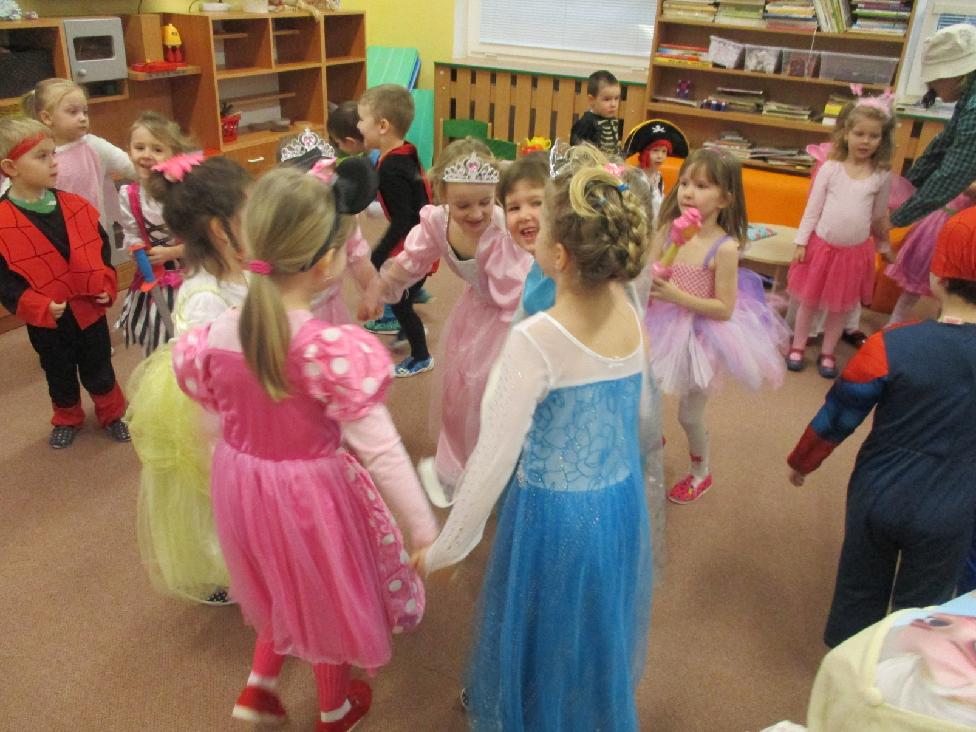 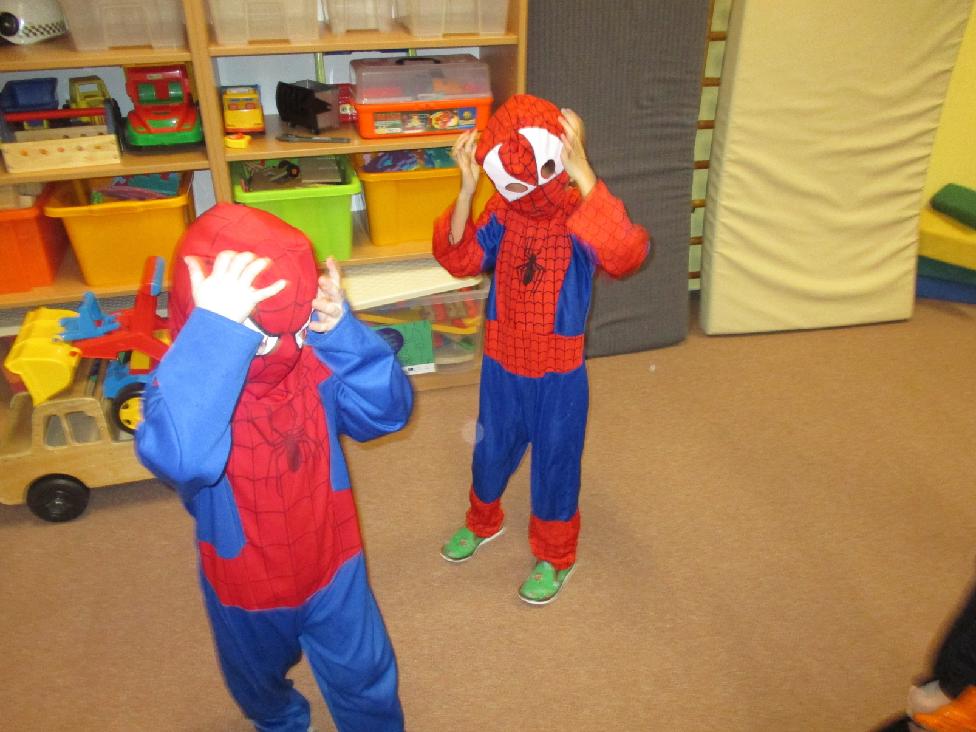 